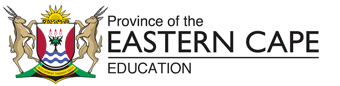 DIRECTORATE SENIOR CURRICULUM MANAGEMENT (SEN-FET)HOME SCHOOLING SELF-STUDY QUESTIONS AND ANSWER BOOKQUESTION 2:                                                                      (45 MARKS ; 60 MINUTES)CONCEPTS, LEDGER ACCOUNTS AND INTERPRETATIONSINFORMATION:QUESTION  22.2	GENERAL LEDGER OF NEW WILD LIFE MANUFACTURERS2.2.1                                                                     WORK-IN-PROGRESS                         2.2.2                                                                 FINISHED GOODS                                                                         NOMINAL ACCOUNT SECTION2.2.3 	FACTORY OVERHEAD COST	SUBJECTACCOUNTINGGRADE11DATE29 April 2020TOPICCost Accounting (Manufacturing) Term 2 Term 2 Term 2 Term 2TIME ALLOCATION1 HourTIPS TO KEEP HEALTHY1.  WASH YOUR HANDS thoroughly with soap and water for at least 20 seconds.  Alternatively, use hand sanitizer with an alcohol content of at least 60%.2.  PRACTICE SOCIAL DISTANCING – keep a distance of 1m away from other people.3.  PRACTISE GOOD RESPIRATORY HYGIENE:  cough or sneeze into your elbow or tissue and dispose of the tissue immediately after use.4.  TRY NOT TO TOUCH YOUR FACE.  The virus can be transferred from your hands to your nose, mouth and eyes. It can then enter your body and make you sick. 5.  STAY AT HOME. TIPS TO KEEP HEALTHY1.  WASH YOUR HANDS thoroughly with soap and water for at least 20 seconds.  Alternatively, use hand sanitizer with an alcohol content of at least 60%.2.  PRACTICE SOCIAL DISTANCING – keep a distance of 1m away from other people.3.  PRACTISE GOOD RESPIRATORY HYGIENE:  cough or sneeze into your elbow or tissue and dispose of the tissue immediately after use.4.  TRY NOT TO TOUCH YOUR FACE.  The virus can be transferred from your hands to your nose, mouth and eyes. It can then enter your body and make you sick. 5.  STAY AT HOME. TIPS TO KEEP HEALTHY1.  WASH YOUR HANDS thoroughly with soap and water for at least 20 seconds.  Alternatively, use hand sanitizer with an alcohol content of at least 60%.2.  PRACTICE SOCIAL DISTANCING – keep a distance of 1m away from other people.3.  PRACTISE GOOD RESPIRATORY HYGIENE:  cough or sneeze into your elbow or tissue and dispose of the tissue immediately after use.4.  TRY NOT TO TOUCH YOUR FACE.  The virus can be transferred from your hands to your nose, mouth and eyes. It can then enter your body and make you sick. 5.  STAY AT HOME. TIPS TO KEEP HEALTHY1.  WASH YOUR HANDS thoroughly with soap and water for at least 20 seconds.  Alternatively, use hand sanitizer with an alcohol content of at least 60%.2.  PRACTICE SOCIAL DISTANCING – keep a distance of 1m away from other people.3.  PRACTISE GOOD RESPIRATORY HYGIENE:  cough or sneeze into your elbow or tissue and dispose of the tissue immediately after use.4.  TRY NOT TO TOUCH YOUR FACE.  The virus can be transferred from your hands to your nose, mouth and eyes. It can then enter your body and make you sick. 5.  STAY AT HOME. INSTRUCTIONSSee Required TIPS TO KEEP HEALTHY1.  WASH YOUR HANDS thoroughly with soap and water for at least 20 seconds.  Alternatively, use hand sanitizer with an alcohol content of at least 60%.2.  PRACTICE SOCIAL DISTANCING – keep a distance of 1m away from other people.3.  PRACTISE GOOD RESPIRATORY HYGIENE:  cough or sneeze into your elbow or tissue and dispose of the tissue immediately after use.4.  TRY NOT TO TOUCH YOUR FACE.  The virus can be transferred from your hands to your nose, mouth and eyes. It can then enter your body and make you sick. 5.  STAY AT HOME. TIPS TO KEEP HEALTHY1.  WASH YOUR HANDS thoroughly with soap and water for at least 20 seconds.  Alternatively, use hand sanitizer with an alcohol content of at least 60%.2.  PRACTICE SOCIAL DISTANCING – keep a distance of 1m away from other people.3.  PRACTISE GOOD RESPIRATORY HYGIENE:  cough or sneeze into your elbow or tissue and dispose of the tissue immediately after use.4.  TRY NOT TO TOUCH YOUR FACE.  The virus can be transferred from your hands to your nose, mouth and eyes. It can then enter your body and make you sick. 5.  STAY AT HOME. TIPS TO KEEP HEALTHY1.  WASH YOUR HANDS thoroughly with soap and water for at least 20 seconds.  Alternatively, use hand sanitizer with an alcohol content of at least 60%.2.  PRACTICE SOCIAL DISTANCING – keep a distance of 1m away from other people.3.  PRACTISE GOOD RESPIRATORY HYGIENE:  cough or sneeze into your elbow or tissue and dispose of the tissue immediately after use.4.  TRY NOT TO TOUCH YOUR FACE.  The virus can be transferred from your hands to your nose, mouth and eyes. It can then enter your body and make you sick. 5.  STAY AT HOME. TIPS TO KEEP HEALTHY1.  WASH YOUR HANDS thoroughly with soap and water for at least 20 seconds.  Alternatively, use hand sanitizer with an alcohol content of at least 60%.2.  PRACTICE SOCIAL DISTANCING – keep a distance of 1m away from other people.3.  PRACTISE GOOD RESPIRATORY HYGIENE:  cough or sneeze into your elbow or tissue and dispose of the tissue immediately after use.4.  TRY NOT TO TOUCH YOUR FACE.  The virus can be transferred from your hands to your nose, mouth and eyes. It can then enter your body and make you sick. 5.  STAY AT HOME. 2.1COST CONCEPTSCOST CONCEPTSREQUIRED:REQUIRED:Match the description in COLUMN B with the concept in COLUMN A.  Write only the letter (A-F) next to the question number (2.1.1–2.1.5) in the ANSWER BOOK.Match the description in COLUMN B with the concept in COLUMN A.  Write only the letter (A-F) next to the question number (2.1.1–2.1.5) in the ANSWER BOOK.(5)2.2LEDGER ACCOUNTSMickey mouse Manufacturers manufactures track suits.  Their fanancial year ends on the last day of February every year.  LEDGER ACCOUNTSMickey mouse Manufacturers manufactures track suits.  Their fanancial year ends on the last day of February every year.  REQUIRED:Prepare the following ledger account on 28 February 2019.  Balance the accounts at the end of the financial year. REQUIRED:Prepare the following ledger account on 28 February 2019.  Balance the accounts at the end of the financial year. 2.2.1Work-in-progress stock account(6)2.2.2Finished goods stock account(6)2.2.3Factory overhead cost account (16)1.Balances of stock on 1 March 2018:Work-in-progress stock105 500Finished goods130 000Consumable stores 17 2002.Balances of stock on 28 February 2019:Work-in-progress stock?Finished goods60 700Consumable stores21 9003.Transactions for the year ended 28 February 2019:Raw materials issued for production 513 000Cash purchases of consumable stores88 100Wages paid to workers in the manufacturing process468 800Salary paid to the factory foreman117 000Rent (must be distributed between the different departments according to floor space.  The factory concist of 800m2 of the total floor space of 1 200 m2.) 123 000Water and electricity (must be divided between the factory and administrative offices in the ratio 4 : 1)27 500Maintenance paid for the factory, R42 000 (a further R11 000 is still payable)?Sales expenses112 000Advertising457 789Depreciaiton for the factory67 500Additional informationTotal sales for the year (profit mark-up is 25%)1 880 000The factory uses 70% of all the consumable stores ?2.3UNIT COSTSTAILOR SHOPUNIT COSTSTAILOR SHOPUNIT COSTSTAILOR SHOPUNIT COSTSTAILOR SHOPThis business produced 17 350 vetkoeks for the year ended 30 June 2019.This business produced 17 350 vetkoeks for the year ended 30 June 2019.This business produced 17 350 vetkoeks for the year ended 30 June 2019.This business produced 17 350 vetkoeks for the year ended 30 June 2019.REQUIRED:REQUIRED:REQUIRED:REQUIRED:2.3.1Calculate the direct material cost per unit for 2019. Calculate the direct material cost per unit for 2019. Calculate the direct material cost per unit for 2019. (3)2.3.2Calculate the break-even point for the year ended 30 June 2019. Calculate the break-even point for the year ended 30 June 2019. Calculate the break-even point for the year ended 30 June 2019. (4)2.3.3.Should the business be satisfied with the number of units that they currently produce?  Explain briefly. Should the business be satisfied with the number of units that they currently produce?  Explain briefly. Should the business be satisfied with the number of units that they currently produce?  Explain briefly. (3)2.3.4The direct labour cost per unit for 2018 amounted to R5,20.  Give TWO methods how the business can use to decrease this cost in the future.The direct labour cost per unit for 2018 amounted to R5,20.  Give TWO methods how the business can use to decrease this cost in the future.The direct labour cost per unit for 2018 amounted to R5,20.  Give TWO methods how the business can use to decrease this cost in the future.(2)INFORMATIONINFORMATIONINFORMATIONINFORMATIONThe following information is extracted from the books: The following information is extracted from the books: The following information is extracted from the books: The following information is extracted from the books: TOTALPER UNITSalesSales?R25,50Total variable costTotal variable costR102 375R9,30Total fixed costTotal fixed costR307 800R8,90Direct labour costDirect labour cost?R7.30Direct material costDirect material costR83 280?452.1Match the description in COLUMN B with the concept in COLUMN A.Match the description in COLUMN B with the concept in COLUMN A.Match the description in COLUMN B with the concept in COLUMN A.Match the description in COLUMN B with the concept in COLUMN A.2.1.12.1.22.1.32.1.42.1.552018Mar1Balance b/d104 50066162.3.1Calculate the direct material cost per unit for 2019.32.3.2Calculate the break-even point for the year ended 30 June 2019.42.3.3Should the business be satisfied with the number of units that they currently produce?  Explain briefly.32.3.4The direct labour cost per unit for 2018 amounted to R5,20.  Give TWO methods how the business can use to decrease this cost in the future.2454545